Dnia 31października 2018 roku obchodziliśmy w naszej szkole „Dzień dyni” z tej okazji w Warsztatach Szkolnych Zespołu Szkół Gastronomiczno – Hotelarskich odbył  się pokaz i degustacja wyrobów z dyni. Z tej okazji przygotowano gazetkę tematyczną. Na stołach konsumentów umieszczono receptury na ciasto z dyni. Wychodząc ze stołówki można było zdegustować:Ciasto dynioweMarmoladę z dyniKompot z dyniChleb z dyniąPokaz cieszył się dużym zainteresowaniem konsumentów, nauczycieli i uczniów.Organizatorzy: Katarzyna Rejewska-Markiewicz i Anna Sarnowska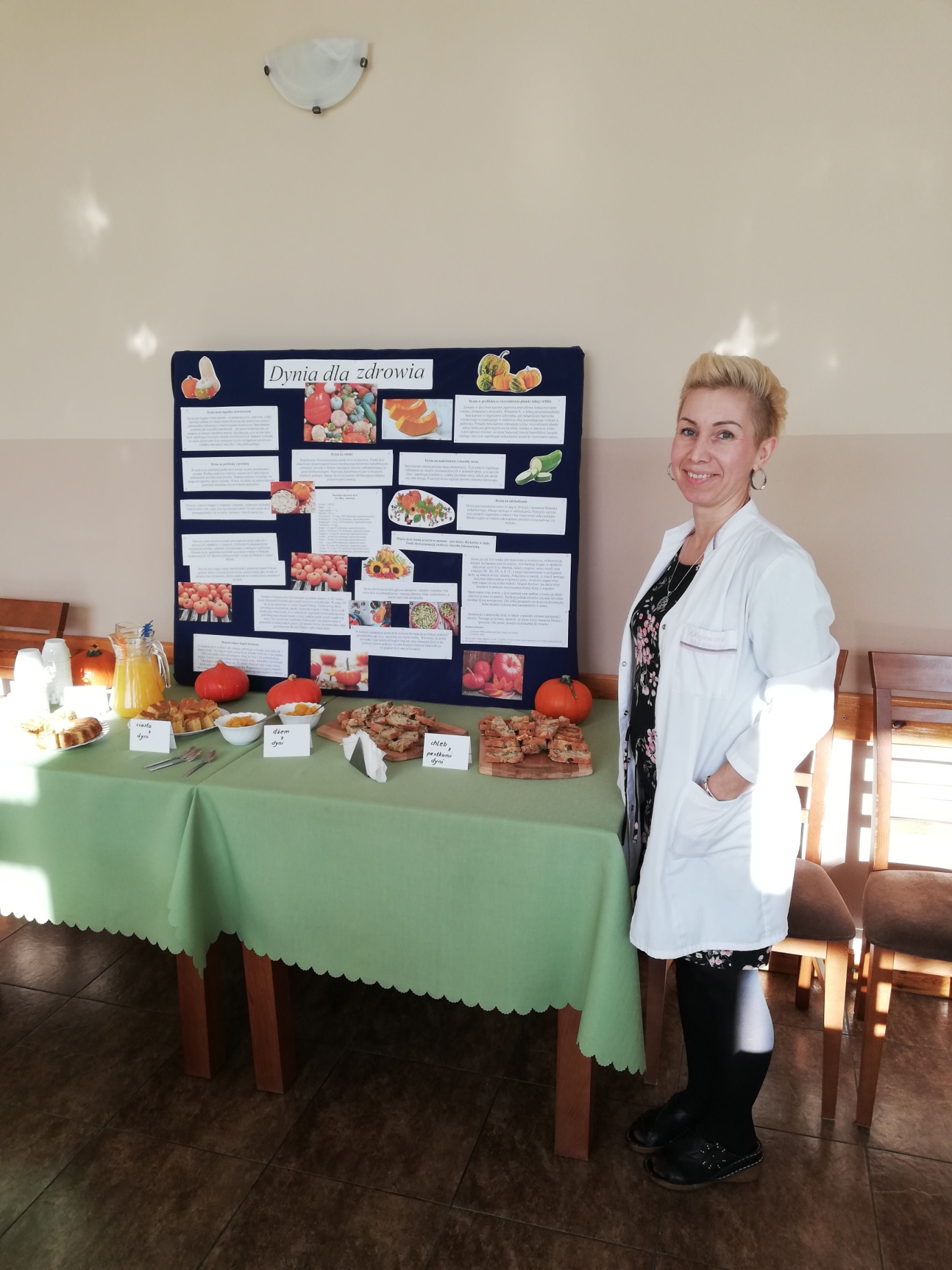 